CSOK 2019 (Családi Otthonteremtési Kedvezmény)A CSOK 2019 feltételei érthetően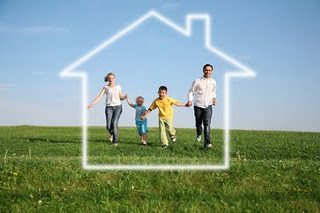 A CSOK feltételei bankonként igen eltérőek, ezért kérje segítségünket. Szakértelmünkkel és tapasztalatunkkal 10 millió támogatáshoz juthat!Nagy lehetőség a “10+10 CSOK” változott és “10+15 CSOK” lett.  részletekNagy lehetőség 2019-ben a “2,6+10 CSOK” a kétgyermekeseknek részletekA CSOK folyamatos könnyítései számos pozitív lehetőséget jelentenek, a családok ingatlanhoz jutásához. A legfrissebb CSOK 2019 változások: a kétgyermekes családok is igényelhetik a támogatott lakáshitelt (“2,6+10 CSOK”) és emelik a 3 gyerekesek “10+10 CSOK” hitelösszegét 10-ről 15 millió forintra (“10+15 CSOK”). Erre 2018 december elsejétől van lehetőség.További könnyítések is várhatóak a CSOK feltételeiben és az igénylés terén is!A 2018.12.01-től igényelhető az októberi kormányülésen beharangozott CSOK-hoz kapcsolódó már emelt összegű 3%-os kedvezményes hitel.A két gyerekes családok is felvehetik a 10 millió Ft támogatott lakáshitelt “2,6+10 CSOK” (csak új ingatlan vásárlására vagy építésére)A három gyerekes családoknál a “10+10 CSOK” változott “10+15 CSOK”-ra, azaz  15 millió Ft-ra emelték a támogatott lakáshitelt. (továbbra is új ingatlan vásárlására vagy építésére)A lentiekben egyszerűen és közérthetően szeretnénk elmagyarázni a  rendeletben leírtakat, mert a jogszabályi megfogalmazások jogászoknak szólnak, nem pedig a hétköznapi embereknek. Ezen az oldalon az új lakás vásárlásra, továbbá a használt lakás vásárlásra, illetve az építésre és a bővítésre igényelhető CSOK támogatások feltételeit együttesen magyarázzuk el. Amennyiben már konkrét elképzelése van, hogy a fenti célok közül Ön mire szeretné felhasználni a támogatást ezen oldalunk elolvasása után kattintson a megfelelő fenti linkre, hogy ott részletesebben tájékozódhasson a speciális információkról. A honlapunkon üzemeltetett Családi Otthonteremtési Kedvezmény 2019 kalkulátor segítségével megtudhatja mekkora összegű kedvezményre jogosult. A CSOK feltételei a 16/2016-os (új lakáscél) és a 17/2016-os (használt lakáscél) kormány rendeletben olvashatóak részletesen. A két új kormány rendelet a 256/2011-es kormány rendeletet váltotta ki. A Családok Otthonteremtési Kedvezménye megnevezés pedig Családi  Otthonteremtési Kedvezmény elnevezésre változott.CSOK 2019-es hír: a vidéki ingatlanokhoz kapcsolódó támogatás összege emelkedni fog. Előre láthatólag az 5000 fő alatti településekre tervezik az emelést.A változás az eddigi értesülések és hírek alapján a a budapesti és az 5000 lakos  feletti településeket nem érinti majd.Mik a 2019-re érvényes CSOK könnyítések:A legfontosabb változás, hogy  használt ingatlan vásárlása esetén már nem kell vizsgálni, hogy a CSOK-ot igénylő szülőknek van e meglévő ingatlan a tulajdonukban. Így például akár 2 meglévő ingatlan mellé harmadiknak is megvehetik a CSOK-kal vásárolt használt ingatlant. Fontos azonban, hogy amennyiben volt 5 éven belül értékesített ingatlanuk, akkor ennek az eladási árát továbbra is be kell forgatni a CSOK-kal vásárolt újabb használt ingatlan vételárábaA bankokhoz benyújtandó dokumentumok mennyisége jelentősen csökkent, hiszen a házasság fennállását, a nemleges adótartozást, az esetleges válási papírokat, a büntetlen előéletet és azt, hogy nem vettek igénybe eddig megelőlegező CSOK-ot (ha most igényelnek ilyet) nem kell már dokumentumokkal igazolni, hanem elegendő csupán nyilatkozni, hogy minden rendben megvan. Így sok-sok papír beszerzésétől és szaladgálástól mentesülnek az igénylők, ami jelentős könnyítésA külföldön dolgozó magyarokat is hazavárja a CSOK, hiszen elfogadják március 15-től a külföldi TB jogviszonyt és csupán nyilatkozni kell az igényléskor, arról hogy a házaspár egyike 180 napon belül megszerzi a magyar TB jogviszonytaz elkezdett bővítési munkálatok is finanszírozhatóak lettek (eddig csak az igénylés után volt megkezdhető a bővítés). Továbbá a CSOK-kal akár a teljes bővítési költségvetés finanszírozható önrész nélkül (eddig maximum a költségvetés felét lehetett)a bankok döntési határidejét is szabályozták. Ez vásárlásnál maximum 30 nap, építésnél 60 nap, azaz a folyamatok gyorsítása a célvásárlás esetén az adásvételi megkötése és a CSOK kérelem befogadása között eltelt idő vizsgálatát is meghosszabbították az eddigi 120 nap helyett 180 napraMik voltak a korábbi pozitív CSOK változások, amik 2019-ben is érvényesek:Fontos  NGM állásfoglalás volt! Amennyiben egy házaspár jelenleg is 50-50 %-os tulajdoni arányban birtokol egy meglévő ingatlant, akkor a jelenlegi mellé is megveheti a CSOK-kal vásárolt második használt ingatlanát 2019-ben. Azaz a meglévő ingatlanukat nem kötelező eladnia. (Ezt a pontot tovább könnyíti a tavaly március 15-től életbe lépő szabályozás, ahol már akár 2 korábbi ingatlan mellé is vehetnek egy 3. használtat)A változások révén már a 25 éves gyermekre akkor is igényelhető a támogatás, ha az nem tanul nappali tagozatos felsőoktatási intézményben (azaz 20-ról 25 évre emelték a korhatárt, ami igen pozitív)a magzat már 12 hetes korától meglévő gyermeknek számít (korábban ez 24 hét volt, azaz ez is pozitív változás)az igénylő gyámsága alatti gyermekre is jár a támogatás,  ha már most is együtt laknak és együtt is költöznek a majdani ingatlanba és 1 éve fennáll a gyámság és a gyermek vér szerinti szülei elhunytak. (Ez is pozitív változás)osztatlan közös tulajdon esetén ismét igényelhető a CSOK (korábban ezt tiltotta egy NGM (Nemzet Gazdasági Minisztérium) állásfoglalás, de újból zöld utat kapott ez a lehetőség, és ez is pozitív változás és 2019-ben is hatályban maradt)a “tervezőasztalról” is igényelhető a Családi Otthonteremtési Kedvezmény (2,6+10 és 10+10 támogatott hitel is). Építési engedéllyel (vagy ezzel egyenértékű hatósági bizonyítvánnyal) kell már rendelkeznie az ingatlannak. A támogatást csak a használatba vételi után folyósítják, de a kérelem befogadható, sőt még a támogatási szerződés is megköthető (ez nagyon pozitív, mert az épülő ingatlanok esetében igen meggyorsítja az ügymenetet)a 2016.12.31-ig befogadott építéshez kapcsolódó kérelmeknél a már meglévő készültségi fokra, azaz a már elköltött bekerülési költségre is jár a CSOK és ÁFA visszaigénylés. Azaz nem kell pótköltségvetés vagy még kifizetetlen számla ahhoz, hogy a kedvezményt megkaphassa az ügyfél. Sőt ha az ingatlancél megvalósult, akkor az igénylő saját számlájára történik meg a kedvezmény kiutalása. Ez a lehetőség korábban megszűnt és 2019-ben már csak a költségvetésből még fennálló beépítetlen költségekre igényelhető a CSOKa szolgálati lakással rendelkező ügyfél akkor is élhet a lehetőséggel, ha a vásárlást vagy építést követően a munkakőr miatt továbbra is a szolgálati lakásban kell maradnia (például rendőr, katona és a lelkész). Ez is pozitív változtatás az eddigiekhez képest30 nap helyett 90 nap áll az igénylő családtagok számára, hogy lakcímüknek bejelentsék a célingatlant. Ez is könnyítésa támogatást igénylő halála esetén az örökösnek nem kell visszafizetnie a CSOK kedvezménytMik voltak a pozitív CSOK változások napjainkig: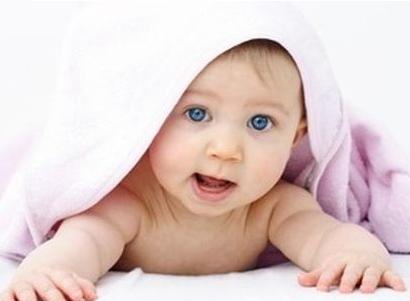 jelentősen nőtt a maximálisan igényelhető támogatás összege, új ingatlan esetén akár 10.000.000 Ft-rabevezetésre került a 10+15 CSOK, amely minimum 3 meglévő vagy vállalt gyerek esetén igényelhető, vissza nem térítendő támogatás és kedvezményes 3%-os kamatozású hitel formájában részletekbevezetésre került a 2,6+10 CSOK, amely minimum 2 meglévő vagy vállalt gyerek esetén igényelhető, vissza nem térítendő támogatás és kedvezményes 3%-os kamatozású hitel formájában részletekbevezették az ÁFA visszatérítési támogatást új lakás építése, illetve az építési telek cégtől történő vásárlásának vételárához kapcsolódóanváltozott a “fiatal házaspárok életkorára vonatkozó” követelmény (most már csak az egyik félnek kötelező 40 év alattinak lennie gyerekvállalás esetén)16-ról 20-ra, majd később 25 évesre növekedett az eltartott gyerek életkorának felső határaa CSOK 2019 igénybevételénél nem vizsgálják már az ingatlan energetikai besorolásátmegszűnt az új lakások vételárának, illetve az építkezések költségvetésének értékbeli korlátozásaa használt lakást földrajzi elhelyezkedéstől függetlenül egységesen maximum 35 millió forintos vételárral lehet vásárolni CSOK támogatás igénybevételével (korábban területenként maximalizálták a vételárat és volt maximális négyzetméterár korlát is)A korábbi változásokkal megszűnt a felső korlátja a CSOK kedvezménnyel érintett ingatlanok méreténekúj ingatlannál bevezetésre került a minimum hasznos alapterületet is (1- 3 gyermekre egyaránt, gyerekszámtól függően 600.000-10.000.000 Ft támogatás igényelhető , a lenti táblázat szerint)Nem csak az első lakásra igényelhető CSOK 2019-ben, hanem mindenki jogosult rá, aki már eladta előző lakását. Sőt már az 1 gyermekes családoknál is (függetlenül attól, hogy meglévő vagy vállalt a gyermek) megmaradhat a mostani lakástulajdon is, amennyiben új ingatlancélhoz kérik a CSOK 2019 támogatást (az előző változtatásokkal az 1 és 2 gyermekes családokra is kiterjesztették ezt a lehetőséget, előtte csak a  minimum 3 gyermekes családoknál volt erre mód)elkülönül a CSOK 2019 támogatási összeg az új és a használt ingatlanok esetén (a lenti táblázat szerint)2019-ben új ingatlan esetén 3 gyermek vállalása is lehetséges (régebben a CSOK max 2 gyermek vállalását engedte, mára ez már csak a használt ingatlan esetén igaz)Vállalt, azaz a jövőben születendő gyermekek után járó támogatás használt ingatlanok esetében is lehetséges (CSOK 2015 bevezetése előtt ilyen sohasem volt még)1 gyermekre is jár a támogatás (2015.07.01 előtt csak 2 gyermektől járt a SZOCPOL esetén)40 négyzetméterre csökkent a méltányolható lakás hasznos alapterületének alsó határa használt ingatlan esetében (2015.07.01 előtt 60 négyzetméter volt a SZOCPOL esetén).az új ingatlanoknál az alsó méretkorlát lakásra és családi házra külön-külön lett megállapítva (a lenti táblázat szerint)A 12 hetesnél idősebb magzatot már meglévő gyermeknek kell tekinteni (azaz a “pocakban” van, de nem bevállalt gyermeknek minősül), ez a korábbi változások előtt 24 hét voltA “2,6+10 CSOK” legfontosabb részletei 2019-benA konstrukció 2 gyermekes családoknak (meglévő vagy vállalt) 2,6 millió forint vissza nem térítendő támogatást és 10 millió forint kamattámogatott hitel együttes igénylését jelentiA 2 gyermekes családok a 2,6 millió CSOK-ot a kedvezményes hitel nélkül is igényelhetikA kedvezményes 10 millió 3%-os hitel felvétele amennyiben a gyerekszám később születendő gyermekek vállalásával valósul meg házasoknak kel lenniA kedvezményes hitel felvétele a minimum 50 négyzetméteres új lakás és a minimum 80 négyzetméteres új ház esetén lehetséges.A 10 milliós hitel paraméterei:maximum 3% kamatmaximum 20 év kamattámogatás (hitel futamidő több is lehet, de a kamattámogatás fölött piaci kamatozásúvá alakul)a hitel kamatperiódusa öt év (azaz 5 évente vizsgálják, hogy a 3%-os ügyfél által fizetendő kamat mekkora állami támogatást igényel)A “10+15 CSOK” (korábban “10+10 CSOK”)  legfontosabb részletei 2019-benA konstrukció 3 gyermekes családoknak (meglévő vagy vállalt) 10 millió forint vissza nem térítendő támogatást és 15 millió forint kamattámogatott hitel együttes igénylését jelentiA 3 gyermekes családok a 10 millió CSOK-ot a kedvezményes hitel nélkül is igényelhetikKorábban eltörölték azt a szabályozást miszerint a vásárolt új ingatlan vételára vagy az építeni kívánt ingatlan bekerülési költsége a telekár és ÁFA  nélkül számítva nem lehet több 30 millió forintnál (a 30 millió forintos felső korlát kizárólag a CSOK és a hitel együttes igénylésénél számított). Most a támogatás önálló kérelmezésénél sincs és a “CSOK 10+15” konstrukciónál sincs az ingatlannak felső értékhatáraA kedvezményes hitel felvétele és a később születendő gyermekek bevállalása csak házaspárok részére lehetségesA kedvezményes hitel felvétele a minimum 60 négyzetméteres új lakás és a minimum 90 négyzetméteres új ház esetén lehetséges. (a hasznos alapterület minimum korlátai a 3 gyermekes CSOK esetében és a hitel esetében is egyaránt számítanak)amennyiben 3 meglévő gyermekre igénylik a 10+15 CSOK-ot, a szülők tekintetében nincs életkori megkötés. Ha a gyerekszámot vállalással teljesítenék, a házastársak egyikének 40 év alattinak kell lennie az igényléskora meglévő ingatlan nem kizáró feltétele a CSOK 2019-es konstrukciónak a korábbi többszöri változások után sem. A meglévő ingatlan(ok) megtartásával is lehetséges a támogatással érintett új építésű lakás megvásárlása vagy építése. Az egyetlen kikötés, hogy az összes érintett együtt költöző családtag állandó lakcímének az új ingatlannak kell lennie maximum 90 napon belülA 15 milliós hitel paraméterei:maximum 3% kamatmaximum 20 év kamattámogatás (hitel futamidő több is lehet, de a kamattámogatás fölött piaci kamatozásúvá alakul)a hitel kamatperiódusa öt év (azaz 5 évente vizsgálják, hogy a 3%-os ügyfél által fizetendő kamat mekkora állami támogatást igényel)